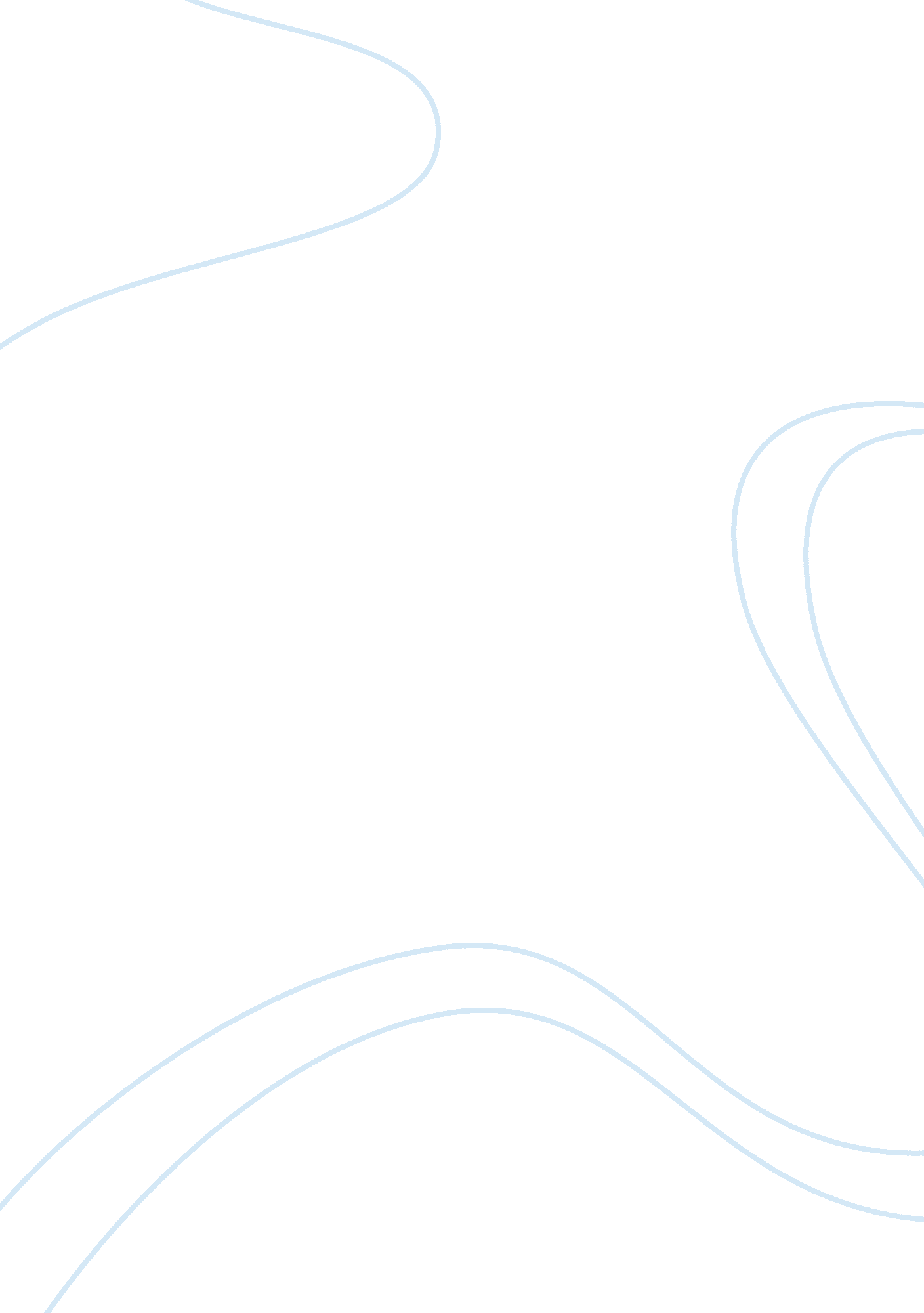 Tartuffe play quiz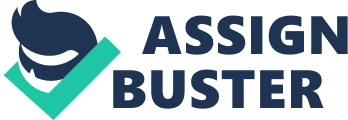 Tartuffe wants Elmire tohave a secret affair with himWhich of these people believe in Tartuffe? OrgonElmire gets Orgon to believe her story by doing what? Hiding Orgon under a table and listening to Tartuffe try to seduce her. By asking Dorine to cover her bosom, Tartuffe wants tolimit is own sinful thoughtsWhy does Orgon wait so long in appearing from under the table? He believes that Tartuffe will turn things around so that it won’t be what it seems to be. What genre is Tartuffe? ComedyDorine believes all of the following about Mariane EXCEPTthat she is haughty and judgmentalWhat did Orgon give Tartuffe that would be dangerous in the wrong hands? some papers that he was holding for a friendTo whom does Orgon decide to marry his daughter despite her displeasure? TartuffeWho is the female voice of reason in this play? DorineWhich character is a zanni (commedia term for a servant)? DorineOrgon’s mother lambastes the family for not supporting him in what? believing in TartuffeM. Loyal appears at the house toevict OrgonWhat is the verse form of Tartuffe? Alexandrine verseDamis is concerned with Mariane’s and Valere’s wedding becauseHe want to court Valere’s sister. Who is Orgon’s son? DamisWhich character is the maid? DorineIn Tartuffe’s eyes, sin offends heaven only whenthe sin is committed in full view of others. Orgon accepts Elmire’s plan to reveal Tartuffe’s hypocrisy becausehe wants to prove Tartuffe’s innocenceWhat happens to Tartuffe in the end? He gets arrestedWhen Orgon returns homehe defends Tartuffe and beleived he can do no wrongWho is the male voice of reason in this show? CleanteWho is Mariane? Orgon’s daughterHow does Moliere resolve the dilemma of this characters? He has the king in all of his wisdom save the family from ruin. The officers Tartuffe bring to Orgon’s house do what? Arrest Tartuffe for fraud. 